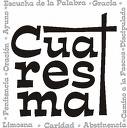 SLOVO NA DNES: Iz 43,16-21; Ž 125; Filip. 3,8-14; Jn 8,1-11Pomôcky: Počas celého obdobia pôstu: cesta vyrobená z papiera. Papierový kartón z nadpisom: “Neodsudzovať”. Vhodná pieseňUVEDENIE:  Táto posledná pôstna nedeľa sa nám snaží ukázať Boha, ktorý je vždy pripravený konať novátorským spôsobom, a preto prekvapuje: dáva novú príležitosť cudzoložnej žene, a daruje jej budúcnosť v slobode a plnosti. Tento pôst, ktorý končí, taktiež nám ponúka novú príležitosť, aby sme dokázali žasnúť z Boha a otvoriť sa novému životu, ktorý sa rodí z odpustenia. 1. Úvodná modlitbaPane Ježišu, tvoje ticho preniká až do vnútra, 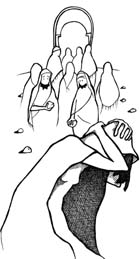 dáva nám možnosť stretnúť sa s našou vlastnou minulosťou, s našou realitou a krehkosťou, a keď prehovoríš jednoducho povieš: „...taktiež ťa neodsudzujem...“. Odzbrojuješ ma tvojím postojom, som bezbranný pred pravdou. Tvoje priateľské a  tiché gesto bolo výrečnejšie ako postoj farizejov, prenikavejšie ako výčitky a nadávky, pretože pomohlo žene byť si vedomou toho, čo urobila. Pane, v tomto pôstnom čase daj nám milosť, aby sme si boli vedomí svojich hriechov, koreňov našich slabostí a nedostatkov, ukáž nám prostriedky, aby sme nanovo nepadali, aby sme zanechali život bez teba a zmenili život a postoje, a tak sa obrátili a vrátili sa k Tebe.  Amen. Povzbudenie: Zákon zotročuje a zabíja; láska dáva slobodu a život. Tí, čo boli závislí na plnení zákona, chceli skoncovať zo životom cudzoložnej ženy; Ježiš navrhuje riešenie v tom, že tento zákon nikoho neospravedlňuje, a tým odkryť veľkosť, dobrotu lásky a milosti: toto je jediná cesta, ako obrániť život. Počúvajme:  Ježiš odišiel na Olivovú horu. Ale zavčas ráno sa vrátil do chrámu a všetok ľud sa hrnul k nemu. Sadol si a učil ich.Tu zákonníci a farizeji priviedli ženu pristihnutú pri cudzoložstve, postavili ju do prostriedku a povedali mu: „Učiteľ, túto ženu pristihli priamo pri cudzoložstve. Mojžiš nám v zákone nariadil takéto ženy ukameňovať. Čo povieš ty?“ Ale to hovorili, aby ho pokúšali a mohli ho obžalovať.Ježiš sa zohol a prstom písal po zemi. Ale keď sa ho neprestávali vypytovať, vzpriamil sa a povedal im: „Kto z vás je bez hriechu, nech prvý hodí do nej kameň.“ A znovu sa zohol a písal po zemi. Ako to počuli, jeden po druhom počnúc staršími sa vytrácali, až zostal sám so ženou, čo stála v prostriedku.Ježiš sa vzpriamil a opýtal sa jej: „Žena, kde sú? Nik ťa neodsúdil?“Ona odpovedala: „Nik, Pane.“A Ježiš jej povedal: „Ani ja ťa neodsudzujem. Choď a už nehreš!“Otázky k prečítanému:Aké postavy sa objavujú v tejto scéne? Prečo prichádzajú k Ježišovi? Ako sa vyjadrujú židovské autority k tejto situácii cudzoložstva? Čo hovoria Ježišovi? Všimni si Ježišovu odpoveď. Čo spôsobuje odchod tých, čo obviňovali? Ako sa správa Ježiš zoči voči žene? Schvaľuje jej hriech?Povzbudenie: Vieme, že Boh sa neponáhľa odsúdiť; všetkých prijíma v milosrdenstve. On je vždy ochotný odpustiť a zabudnúť na naše omyly. Ako pociťuješ v tvojom živote viery vyslobodenie a odpustenie dobrým a milosrdným Bohom?  Aké situácie, alebo osoby v tvojom okolí súdiš a odsudzuješ? Ako im môžeš ponúknuť pochopenie, odpustenie... dať novú šancu? Aké veci musím zanechať, aby som žil ako chce a odo mňa očakáva Boh? Ktoré sú moje slabosti, ktoré ma oddeľujú od Pána? Čo by som mal vykonať, aby som mal tie isté city a postoje, ktoré mal Ježiš, tak že vedel prijať aj hriešnicu? Ktoré sú to? Povzbudenie: Rovnako ako Ježiš, ktorý sa uťahuje na Olivovú horu, aby sa modlil, taktiež aj my dnes hľadáme osobné stretnutie s Bohom, po tom, čo sme si prečítali a premeditovali toto evanjelium. Nasleduje čas osobnej modlitby, môžeme sa s ňou podeliť nahlas, vždy sa obracajúc k Bohu skrze chvály, vďaky alebo dôvernou prosbou.Taktiež sa môže recitovať responzóriový žalm na túto nedeľu: Ž 125.Povzbudenie: Súdiť tak ako to robil Ježiš to nám radí sv. Vincent: Kiež nám Boh udelí milosť konať takýmto spôsobom: nikdy nekonať uzávery ľudským premýšľaním, pretože nikdy neobsiahne pravdu, nikdy neobsiahne Boha, ani božie dôvody; nikdy. No, ak veríme, že naše ľudské uvažovanie je klamlivé a konáme podľa evanjelia, vtedy, bratia moji, dobrorečme Pánovi, a snažme sa súdiť ako on, a konať tak ako nám on odporúčal svojim slovom a príkladom. No nie iba to; vstúpme do jeho slova, aby sme vstúpili do jeho činov. Nestačí iba konať dobre, treba ho konať dobre, podľa príkladu nášho Pána... Boží Syn toto praktizoval a konal pri všetkých príležitostiach mimoriadnym spôsobom; napríklad, keď mu priniesli cudzoložnú ženu, aby ju odsúdil, on sa nechcel stať sudcom, hoci túžil, aby bola oslobodená; čo vtedy vykonal? „Ten z Vás, povedal židom, kto je bez hriechu, nech prvý hodí do nej kameň“. Všimnite si jednoduchosť a opatrnosť v týchto slovách. Jednoduchosť odpovedá na túžbu, ktorú mal v srdci, aby zachránil toto úbohé stvorenie, a tak plnil vôľu svojho Otca. (XI,468-469)Predsavzatie: Vo zvyšnom čase pôstu, hľadať možnosť zmierenia a milosrdenstva, nasledujúc tak Ježišov príklad. Zaverečná modlitbaJe správne dobrorečiť ti Otče, pretože v Ježišovi z Nazareta si jasne odkryl hypokreziu, ktorá nás rozožiera zvnútra. Úbohá cudzoložná žena!  Všetci na ňu ukazovali prstom, všetci, ale Ježiš jej odpustil a vrátil jej stratenú dôstojnosť. 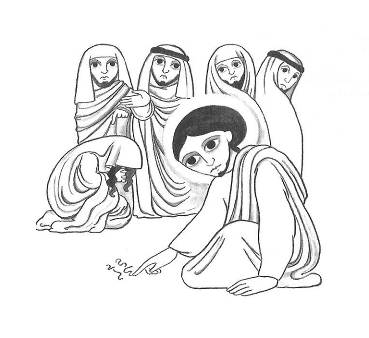 Aké ponaučenie pre nás, ktorí tak ľahko iných odsúdime a zaškatuľkujeme. Ty naopak, vždy dávaš druhú šancu.  Pred tebou Pane, sme všetci nedokonalí a hriešni; priznať si to je našou záchranou, jediným východiskom. Rehabilitovaní tvojím odpustením, ako osoby a tvoji synovia, sme radostní a neustále ti vzdávame vďaky Pane. 
 Fuentes: “Tú tienes palabras de vida, Ciclo “C”; obras completas de San Vicente de Paúl.; “Claves para Lectio Divina para jóvenes” Proyecto LectionautasLectio anteriores: www.cmperu.com.pe